    　　　　やまなし心のバリアフリー宣言事業所☆ この企業・事業所へのお問い合わせ先 　 ホームページ　 https://www.assisteng.co.jp/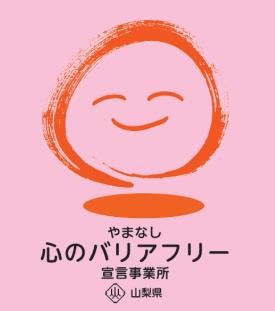 所在地   中央市布施２１０６－１担当部署　 －（登録なし）担当者   －（登録なし）電話番号   ０５５－２７４－８１１７ＦＡＸ番号   ０５５－２７４－８１７７事業所名 株式会社アシストエンジニアリング　（本社・県内２事業所）宣言内容 ◇　全ての障害者に対して、合理的な配慮の提供に努めます。◇　障害者と障害者でない者が相互に人格と個性を尊重し合いながら共に暮らすことができる共生社会の構築に係る取組を進めます。主な取組 ○　就労継続支援B型事業所の開設により、室内作業、農業、機械製造等さまざまな仕事を経験することで、近い将来の就業につなげる環境を提供しています。